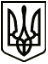 МЕНСЬКА МІСЬКА РАДА(п’ятнадцята сесія восьмого скликання) РІШЕННЯ22 грудня 2021 року	м. Мена	№ 876Про внесення змін до договору оренди землі укладеного з КСТ «ДРУЖБА»Розглянувши клопотання директора КСТ «ДРУЖБА» Костючок Ніни Василівни щодо внесення змін до Договору оренди землі від 12 травня 2010 року, зареєстрованого у Менському районному відділі ДЗК, про що у Державному реєстрі земель вчинено запис від 12.02.2010 за №041084400250 (зі змінами та доповненнями), а саме: змінити  сторону укладання Договору оренди в частині «Орендар», визначивши орендарем гр. Костючка Сергія Григоровича, у зв’язку з набуттям ним права приватної власності на об’єкти нерухомого майна, що знаходяться на орендованих земельних ділянках, подані документи  керуючись ст. ст. 12, 120, 1481 Земельного кодексу України, ст. 26 Закону України «Про місцеве самоврядування в Україні», ст. 7 Закону України «Про оренду землі», Менська міська рада ВИРІШИЛА:1. Внести зміни, шляхом укладання додаткової угоди до Договору оренди землі від 12 травня 2010 року, зареєстрованого у Менському районному відділі ДЗК, про що у Державному реєстрі земель вчинено запис від 12.02.2010 за №041084400250 (зі змінами та доповненнями), укладеного на земельні ділянки площею 1,6886 га кадастровий номер 7423084500:05:000:1099 та площею 1,3085 га кадастровий номер 7423084500:05:000:1100 для ведення товарного сільськогосподарського виробництва (код КВЦПЗ 01.01), які розташовані на території Менської міської територіальної громади, за межами населеного пункту с. Киселівка, а саме:змінити  сторону укладання Договору оренди в частині «Орендар», визначивши орендарем Костючка Сергія Григоровича, у зв’язку з набуттям ним права приватної власності на об’єкти нерухомого майна розташованого на орендованих земельних ділянках.2. Громадянину Костючок Сергію Григоровичу укласти відповідну додаткову угоду до договору оренди землі зазначеного у п.1 даного рішення та здійснити реєстрацію відповідно до вимог чинного законодавства.3. Контроль за виконанням рішення покласти на заступника міського голови з питань діяльності виконавчих органів ради В.І. Гнипа та на постійну комісію з питань містобудування, будівництва, земельних відносин та охорони природи.Міський голова	Геннадій ПРИМАКОВ